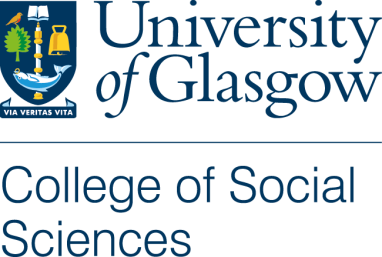 Participant Information Sheet (Teachers)Study Title: 		Does Hope Increase Effort? Evidence from IndiaResearcher: 		Prateek Chandra Bhan, PhD candidate			p.bhan.1@research.gla.ac.uk			Room 527 D, East Quadrangle, Main Building, 			University Avenue, Glasgow, G12 8QQYou are being invited to take part in a research study. Before you decide, it is important for you to understand what the research will involve. Please take time to read the following information carefully and discuss it with others if you wish. Ask questions if there is anything that is not clear or if you would like more information. Take time to decide whether or not you wish to take part.Thank you for reading this. Short summaryWhy are you invitedThe objective of the study is to investigate the relationship between hope, effort and performance in primary school students in a developing country. Students from class four will be asked to participate in a lab-in-the-field experiment. Information will be collected on student’s hope using a Children’s Hope Scale, which is a fairly simple Likert-style scale. Hope information will be also collected using their self-portraits. Information on student effort will be captured through in-class attention paid by students and remedial class attendance. Student performance is measured using past academic records and an ASER-style test of Mathematics and English, conducted in school over a period of 25 minutes. Some basic survey information will also be collected from you.Data collection phases and project designStudent’s will not be informed that their hope or effort levels are being measured, to avoid bias and misreporting. The same process will be performed four times. In the baseline phase, information will also be collected on the student characteristics like gender, age, past academic performance, amongst others. Survey questionnaires will be administered to class-teachers and parents as well. Each of these students will be randomly assigned to either a treatment or control group. The treatment group watches a set of three motivational videos on hope and the control group watches Malgudi Days. After this baseline period, the students are invited to watch the videos pertaining to the group that they belong. Immediately after the intervention, information is collected again on student hope, effort and performance. This is the endline phase. There will be two more rounds of follow-up data collection two- and six-weeks after the endline. After the completion of the last follow-up survey, all the student and teacher participants will be given a goody-bag (INR 125 for each student and INR 300 for each teacher). Time-lineThe project will last for approximately 4 months (including 6 weeks of break) and the data collected will be kept strictly confidential. All the questionnaires are completely anonymous. Every participant will be identified with an ID number and any information about anyone will have the name removed so that one cannot be recognised from it. The study will be performed in association with Muskaan – local NGO partner and data will be collected by trained fieldworkers of the NGO. Participation in this experiment is voluntary. If now or at any later point you decide that you do not wish to continue, you may do so without any further explanation. Data Handling Confidentiality will be respected subject to legal and regulatory constraints and professional guidelines. According to university regulations all data from the study will be stored securely for a minimum of 10 years. The data may be used in the future in articles as part of a thesis or academic publications. The anonymised data may be made publicly available for re-use in open repository. Further Information and ComplaintsShould you require further information on the experiment, please contact the investigator Prateek Chandra Bhan (p.bhan.1@research.gla.ac.uk). Should you wish to pursue any complaints concerning this experiment, please contact the College of Social Sciences Ethics Officer Dr Muir Houston (muir.houston@glasgow.ac.uk).Academic Supervisors:Professor Sayantan Ghosal		Dr. Theodore Koutmeridis		Prof. Michele SchweisfurthSayantan.Ghosal@glasgow.ac.uk	   theodore.koutmeridis@glasgow.ac.uk            Michele.Schweisfurth@glasgow.ac.ukGilbert Scott Building			Gilbert Scott Building			St. Andrew’s Building 	Glasgow, G12 8QQ		 	Glasgow, G12 8QQ		11 Eldon Street, Glasgow, G3 6NH			